RETROALIMENTACIÓN ACTIVIDAD 6 INGLÉSPOSTER DE VIDA SALUDABLE6° GRADECONTENIDO DEL POSTER: Tu poster debía contener 3 oraciones sobre la vida saludable utilizando “have to / don’t have to” y 3 dibujos de acciones saludables.ORACIONES AFIRMATIVAS: Para escribir una oración afirmativa tienes que utilizar HAVE TO que significa “tienes que”. Por ejemplo:You have to do exercise. (Tú tienes que hacer ejercicio).ORACIONES NEGATIVAS: Para escribir una oración negativa tienes que utilizar DON’T HAVE TO que significa “no tienes que”. Por ejemplo:You don’t have to eat junk food. (Tú no tienes que comer comida chatarra).SUJETO EN LA ORACIÓN: En inglés siempre debemos poner un pronombre en la oración. No olvides incluir un sujeto como “I, you, they, etc.”. Por ejemplo:Correcto: YOU have to sleep early.Incorrecto: have to sleep early.SPELLING (DELETREO): Recuerda revisar siempre como escribir una palabra antes de ponerla en tu poster. Puedes usar tu diccionario o un traductor. 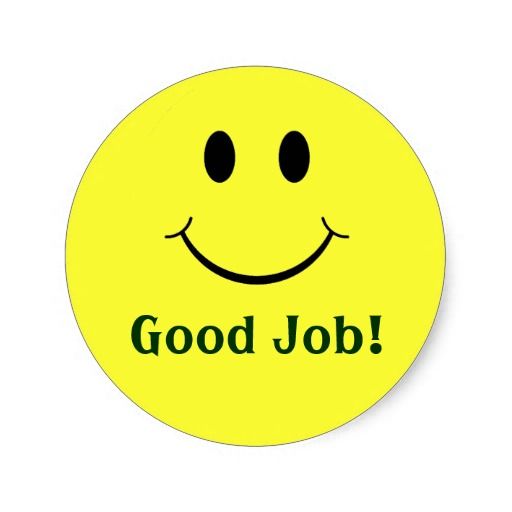 Estimados alumnos, esta semana la actividad era crear un poster de vida saludable utilizando HAVE TO o DON’T HAVE TO. Las tareas enviadas al correo fueron revisadas individualmente. En esta retroalimentación se describirá que fue lo que se revisó en los posters. Gracias por enviar sus trabajos.